Příloha č. 4 - Fotodokumentace z realizace Projektu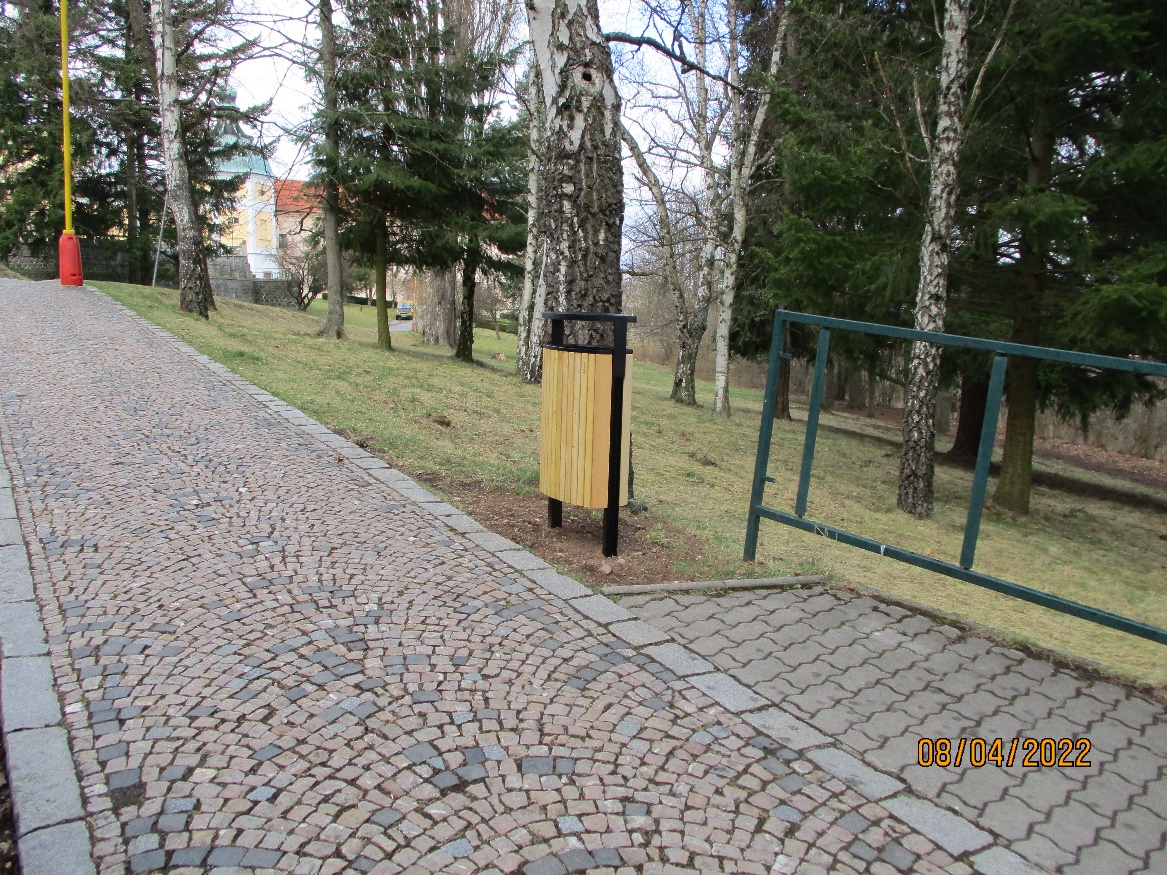 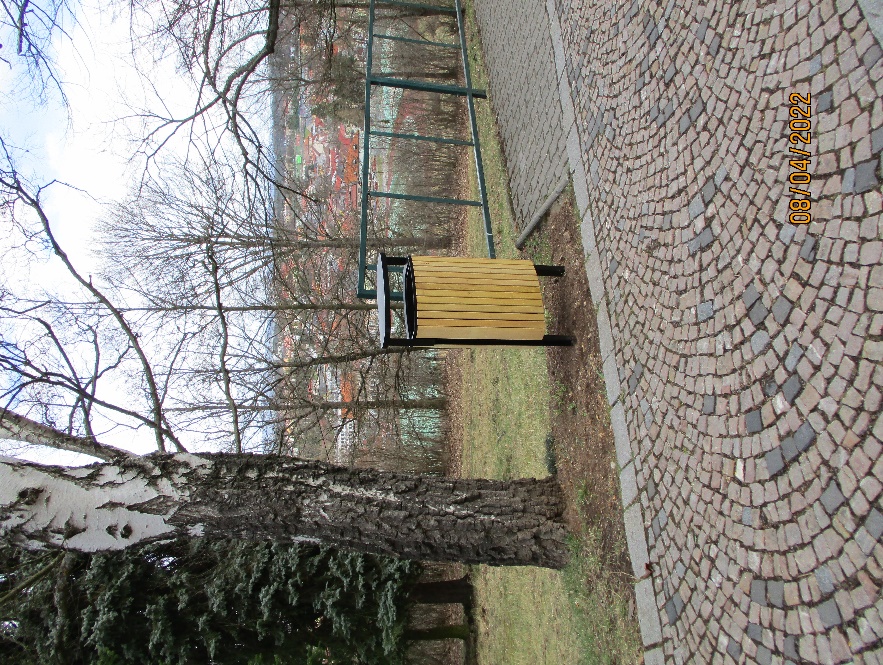 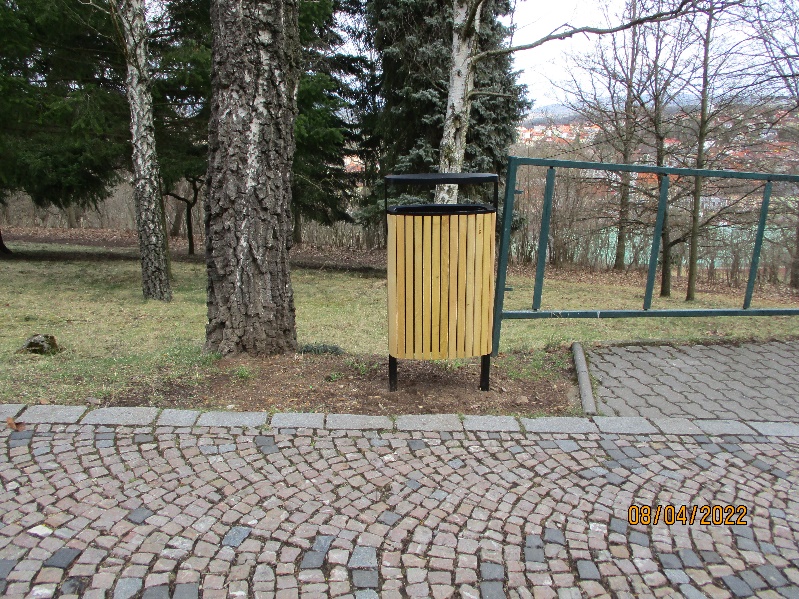 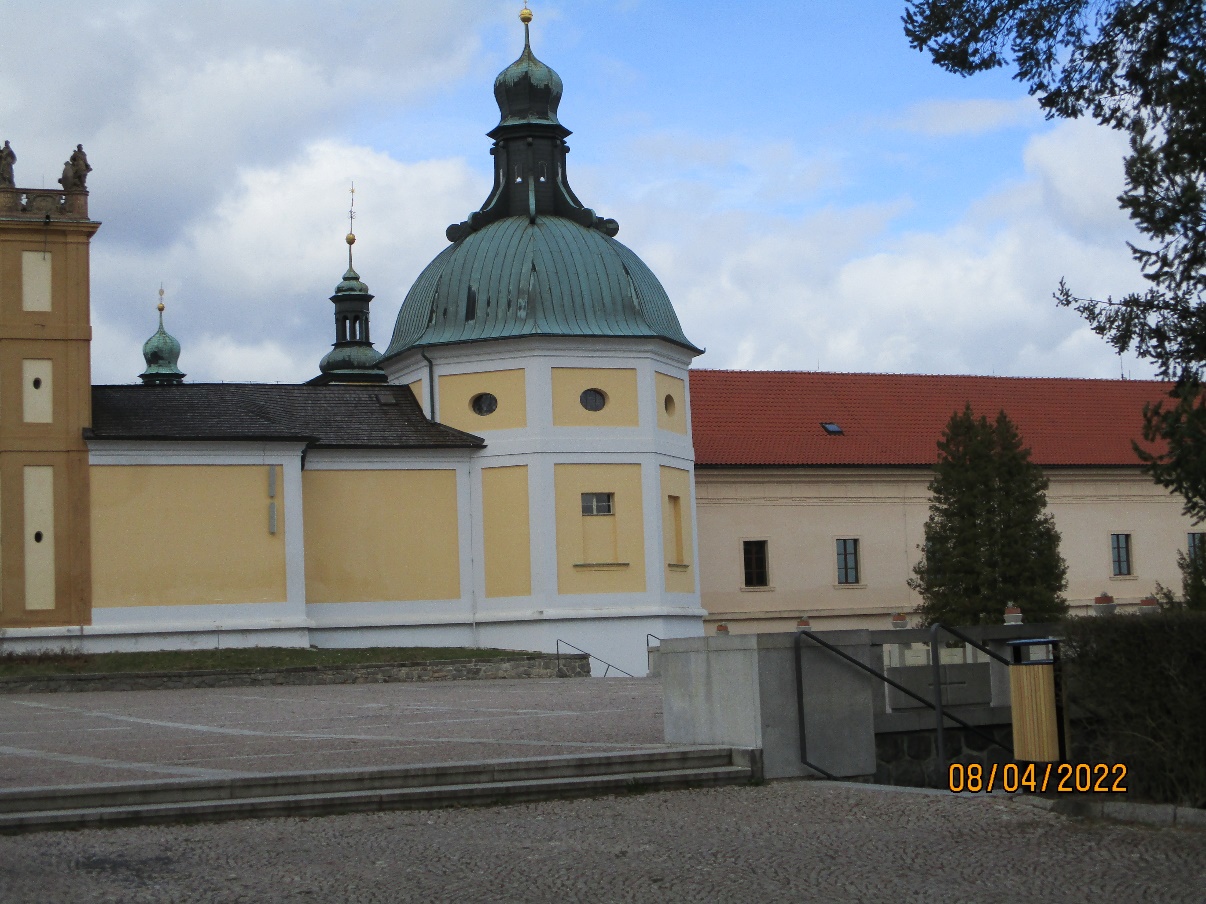 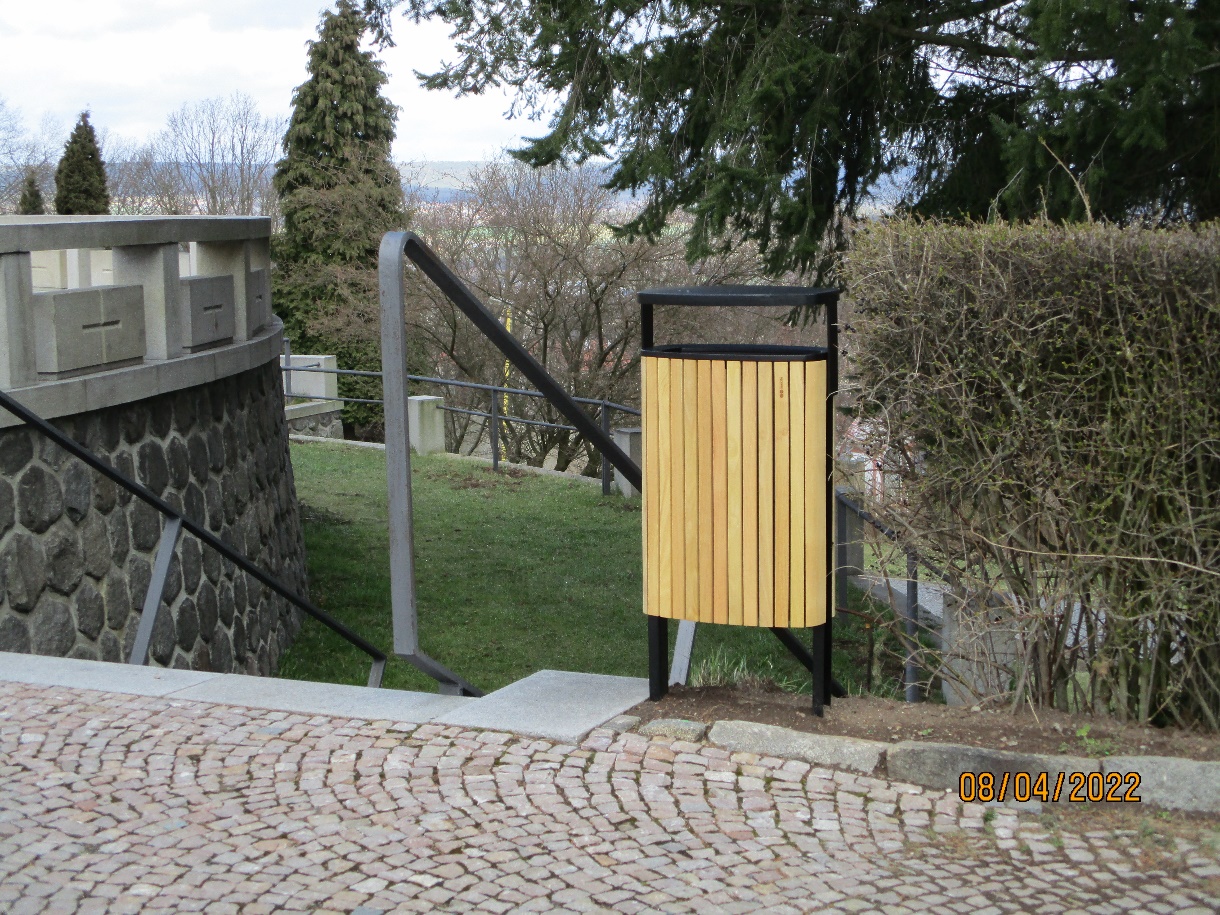 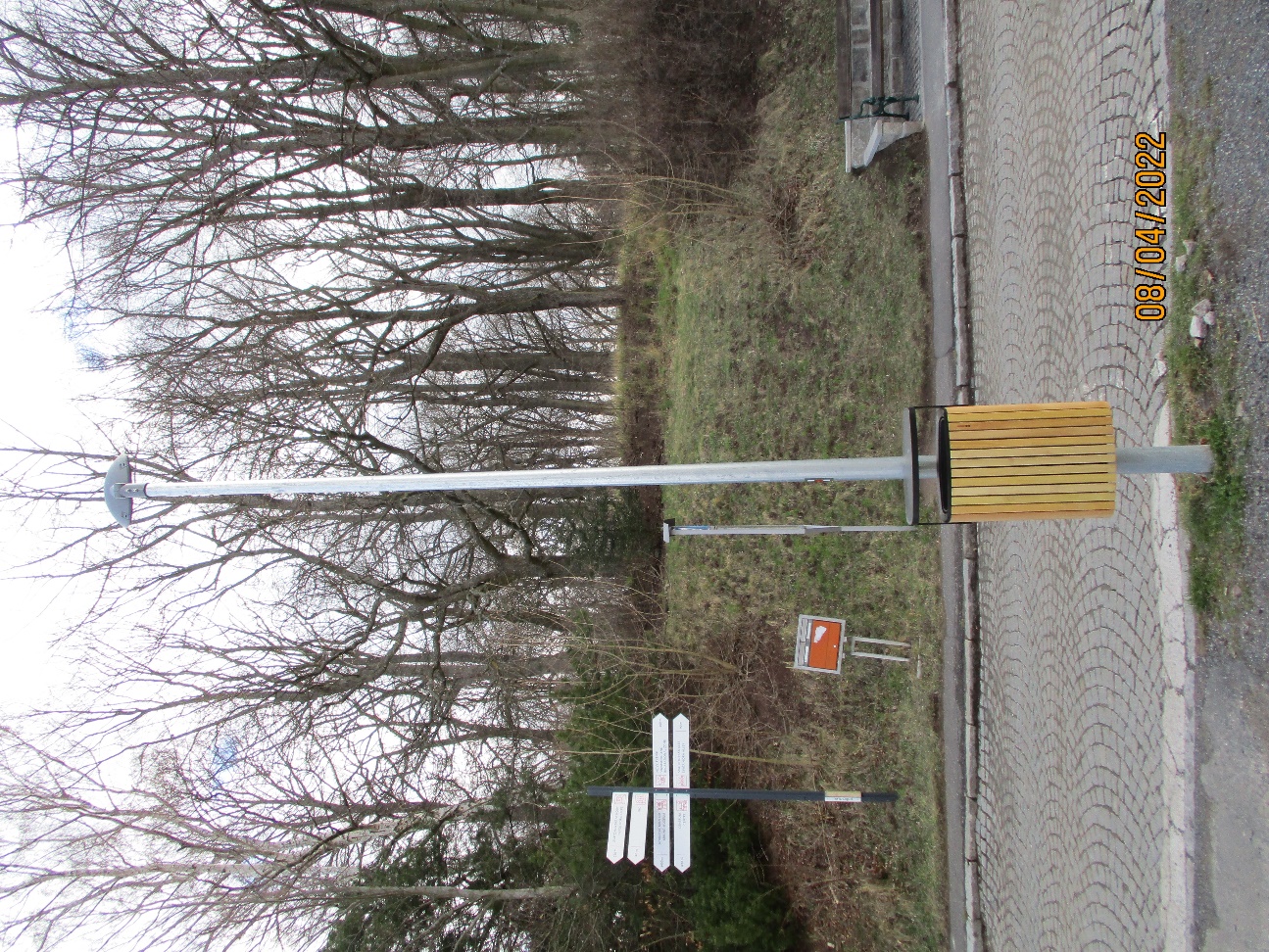 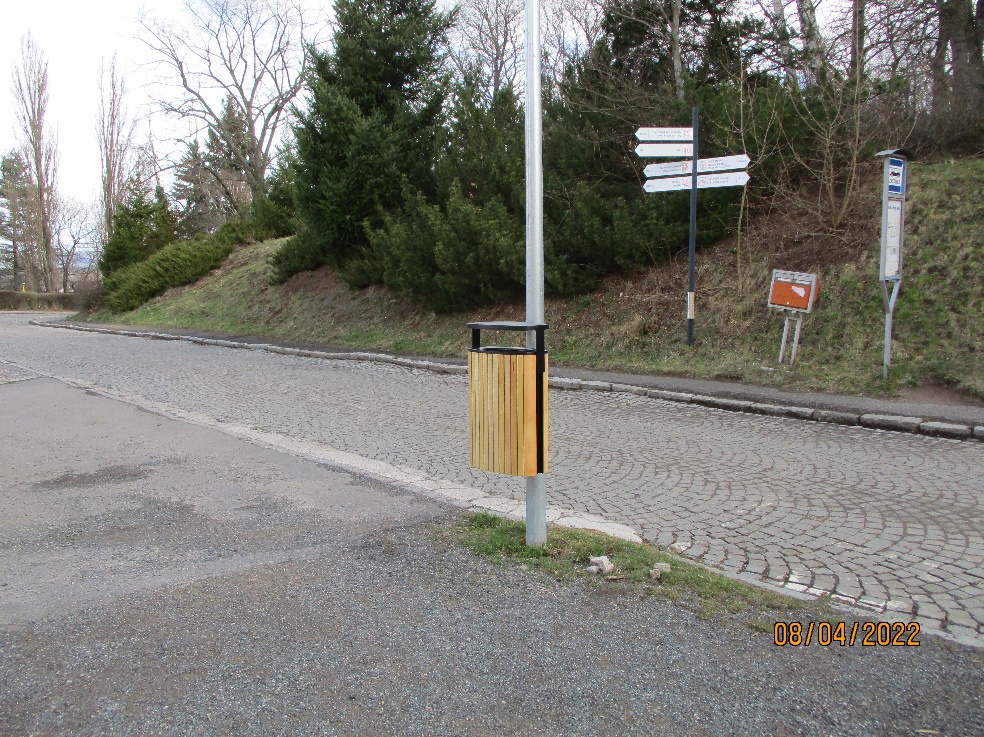 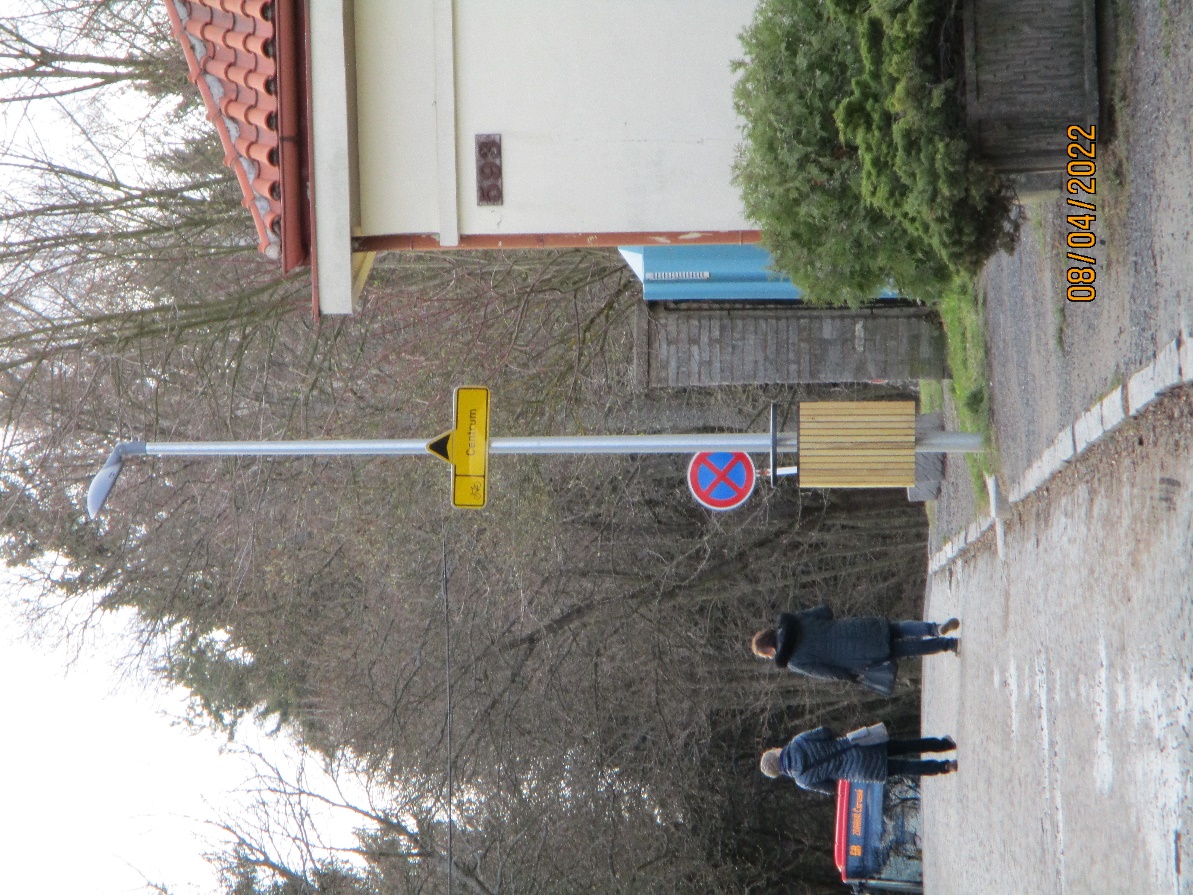 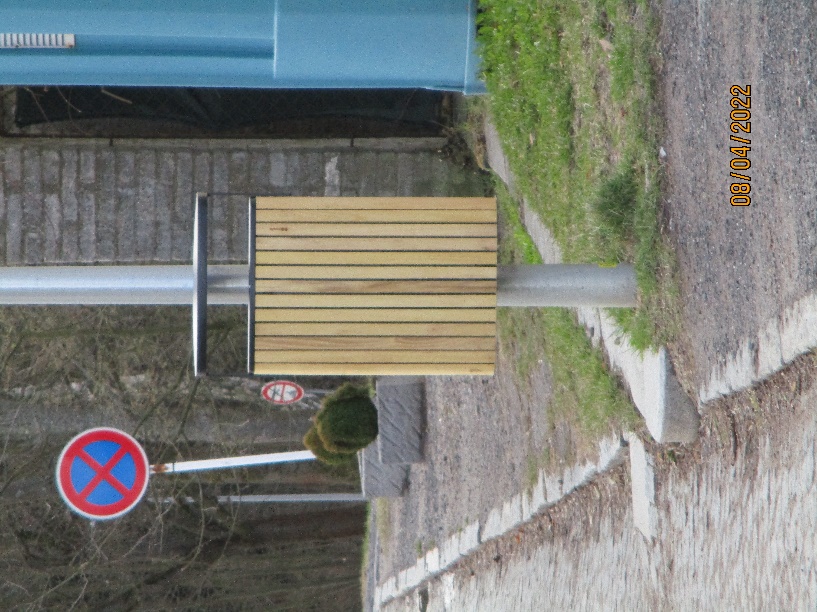 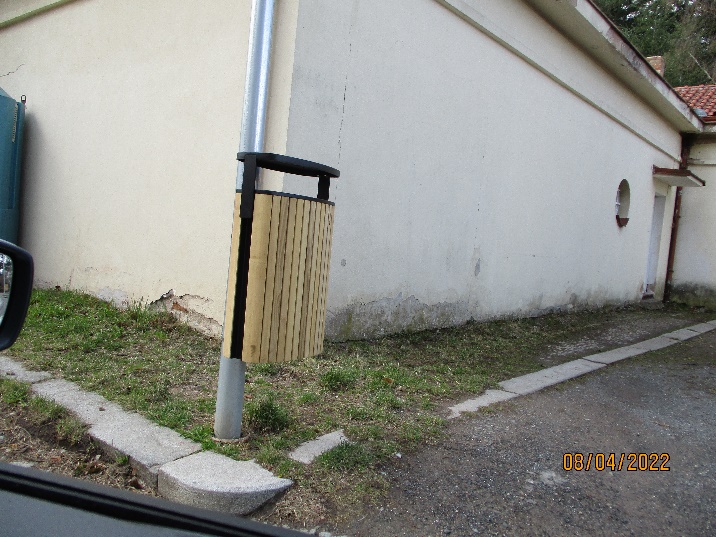 